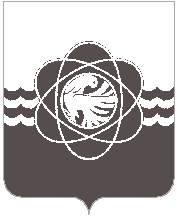 П О С Т А Н О В Л Е Н И ЕОт 01.04.2024  № 341                                                                     	В связи с кадровыми изменениями,	Администрация муниципального образования «город Десногорск» Смоленской области постановляет:	1. Внести в постановление Администрации муниципального образования «город Десногорск» Смоленской области от 12.09.2022 № 689 «О создании комиссии по соблюдению требований к служебному поведению муниципальных служащих Администрации муниципального образования «город Десногорск» Смоленской области и урегулировании конфликта интересов и признании утратившими силу некоторых правовых актов» (в ред. от 31.03.2023 № 317)   в приложение «Состав комиссии по соблюдению требований к служебному поведению муниципальных служащих Администрации муниципального образования «город Десногорск» Смоленской области и урегулировании конфликта интересов» следующие изменения:	1.1. В позиции «Исаев Владимир Валерьевич» слова «Начальник отдела кадров Смоленской АЭС» заменить словами «Председатель административной комиссии муниципального образования «город Десногорск» Смоленской области, военный пенсионер»;	1.2. В позиции «Миренкова Мария Владимировна» слова «Консультант отдела правоприменительной деятельности и контроля Управления по профилактике коррупционных правонарушений Аппарата Администрации Смоленской области» заменить словами «Начальник отдела антикоррупционных проверок Департамента по профилактике коррупционных правонарушений Аппарата Правительства Смоленской области».	2. Контроль исполнения настоящего постановления возложить на первого заместителя Главы муниципального образования З.В. Бриллиантову. И.о. Главы муниципального образования                                               «город Десногорск» Смоленской области                                    З.В. БриллиантоваО внесении изменений в постановление Администрации муниципального образования «город Десногорск» Смоленской области от 12.09.2022 № 689 «О создании комиссии по соблюдению требований к служебному поведению муниципальных служащих Администрации муниципального образования «город Десногорск» Смоленской области и урегулировании конфликта интересов и признании утратившими силу некоторых правовых актов»